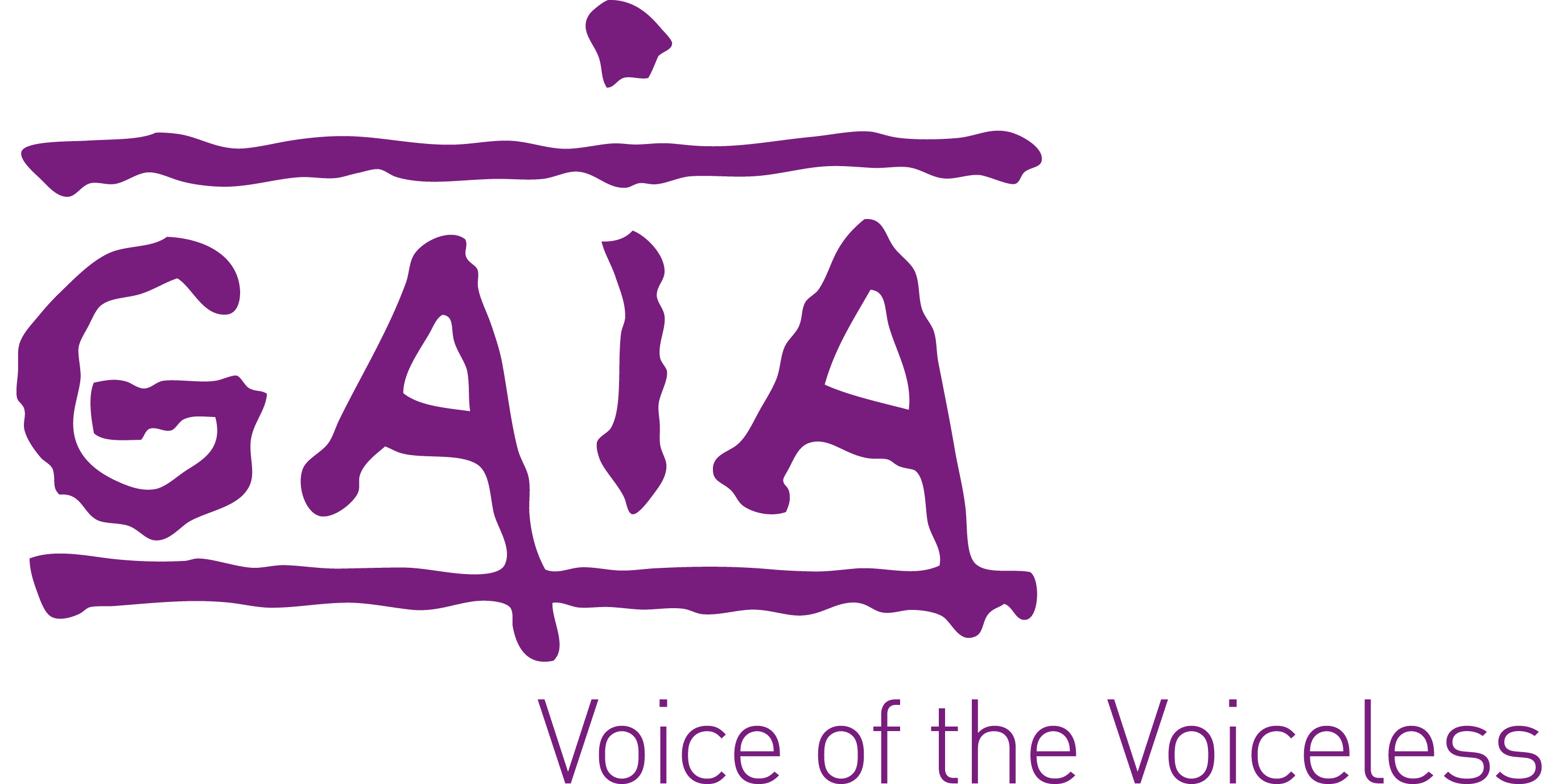 Dates et horaires de la tournée d’été de GAIA 2015Charleroi, le mardi 28 juillet, au bas de la rue de la MontagneNamur, le mercredi 29 juillet, Place de l’Ange (au centre)Tournai, le jeudi 30 juillet, Grand-Place (devant l’Hôtel de Ville)Liège, le vendredi 31 juillet, Place de la Cathédrale (devant l’Exki)Bruxelles, le mardi 4 août, Rue Neuve (en face de l’Inno et de l’Eglise Notre-Dame du Finistère)Anvers, le mercredi 5 août, sur le Meir à hauteur du WapperGenk, le jeudi 6 août, Stadsplein (près de la banque KBC)Blankenberge, le vendredi 7 août, sur la digue à hauteur du PierLouvain, le mardi 11 août, au croisement des rues Diestsestraat et VaartstraatGand, le mercredi 12 août, Korenmarkt, au bout de la rue VeldstraatEupen, le jeudi 13 août, WerthplatzLe stand de GAIA sera présent de 10h à 18h pour toutes les dates, sauf à Genk (7h30-13h). Un point presse se tiendra tous les jours à 14h, sauf pour Genk (11h) et Blankenberge (13h).Pays dans lesquels la campagne est lancéeAllemagneAutricheBelgiqueDanemarkFinlandeItalieNorvègePays-BasSerbieSlovénieSuèdeRépublique tchèqueRoyaume-Uni